Příloha č 1 – grafický zákres rozsahu užívání Pozemků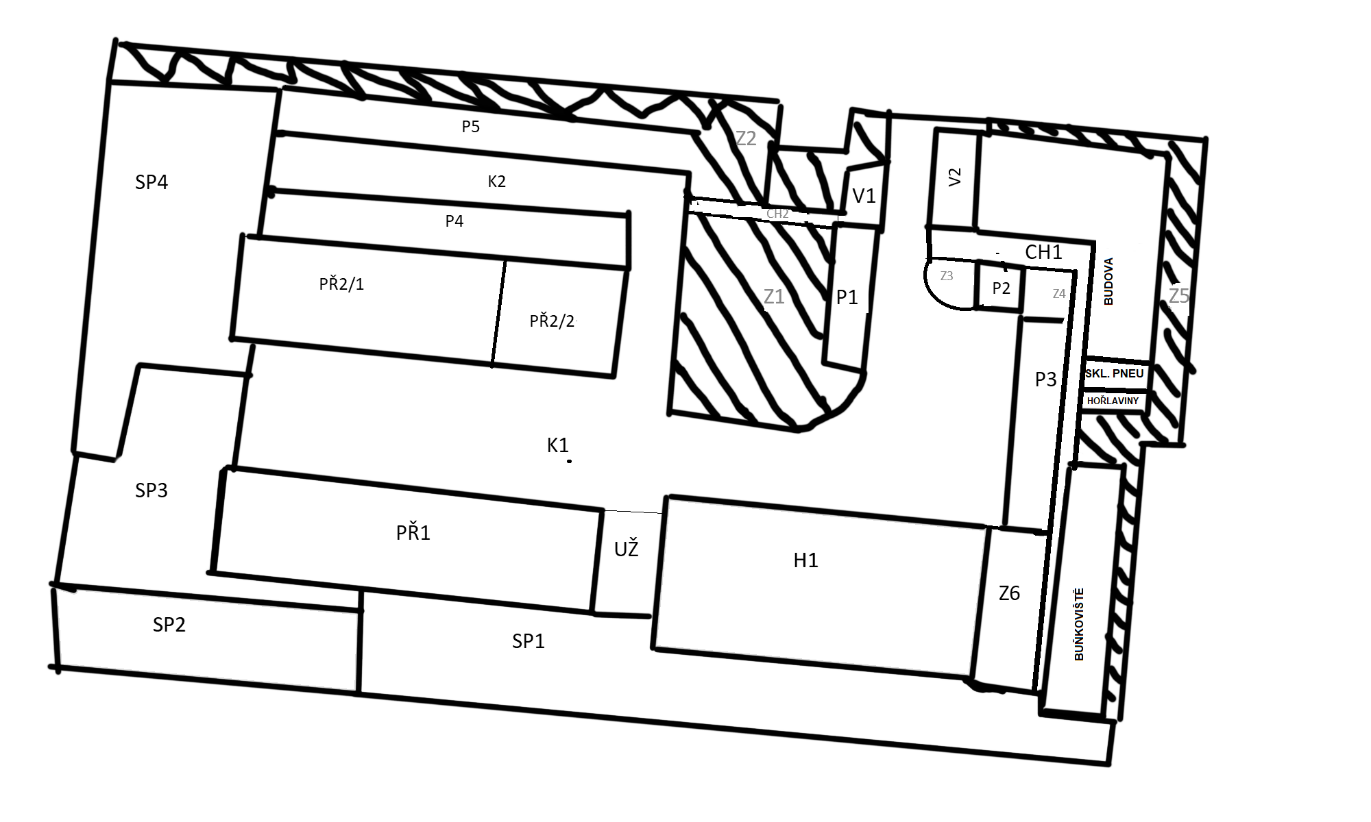  Výměry a příslušné podíly ČP a ČPSShrnutí AreáluTypOznačení v nákresuVýměra (v m2)Podíl ČP (%)Podíl ČPS (%)Podíl ČP (m2)Podíl ČPS (m2)Zelené plochyPozemekZ149350%50%              246,5 246,5 Zelené plochyPozemekZ268450%50%              342,0 342,0Zelené plochyPozemekZ32750%50%                13,5 13,5 Zelené plochyPozemekZ43150%50%                15,5 15,5 Zelené plochyPozemekZ533850%50%              169,0  169,0 Zelené plochyPozemekZ69850%50%                49,0       49,0 KomunikacePozemekK1 1 89350%50%              946,5     946,5 KomunikacePozemekK2 65050%50%              325,0 325,0 Pro veřejnostPozemekV13350%50%                16,5    16,5 Pro veřejnostPozemekV28250%50%                41,0  41,0 ParkovištěPozemekP19567%33%                63,7    31,4 ParkovištěPozemekP23267%33%                21,4    10,6 ParkovištěPozemekP317467%33%              116,6   57,4 ParkovištěPozemekP431710%90%                31,7  285,3 ParkovištěPozemekP535410%90%                35,4  318,6 HalaSkladH1870100%0%              870,0         -   PřístřeškySkladPŘ17100%100%                    -    710,0 PřístřeškySkladPŘ2/16300%100%                    -     630,0 PřístřeškySkladPŘ2/280100%0%                80,0         -   Skladovací plochyPozemekSP11 1180%100%                    -    1 118,0 Skladovací plochyPozemekSP2442100%0%              442,0         -   Skladovací plochyPozemekSP3404100%0%              404,0           -   Skladovací plochyPozemekSP48490%100%                    -      849,0 Skladovací plochySkladsklad pneumatik3620%80%                  7,1        28,5 Skladovací plochySkladsklad hořlavin160%100%                    -         15,6 OstatníPozemekUŽ132100%0%              132,0            -   ChodníkyPozemekCH132350%50%              161,5     161,5 ChodníkyPozemekCH22550%50%                12,5       12,5 BuňkovištěSkladbuňkoviště2365%95%                11,8     224,2 Celkem11 17140,8%59,2%4 554,2              6 617